Ålands lagtings beslut om antagande avLandskapslag om ändring av landskapslagen om Landskapsrevisionen	I enlighet med lagtingets beslut fogas till 1 § landskapslagen (2013:25) om Landskapsrevisionen ett nytt 2 mom., som följer:1 §- - - - - - - - - - - - - - - - - - - - - - - - - - - - - - - - - - - - - - - - - - - - - - - - - - - -	Landskapsrevisionen fungerar som en sådan centraliserad extern rapporteringskanal som det föreskrivs om i 7 § i landskapslagen (:) om tillämpning av lagen om skydd för personer som rapporterar om överträdelser av EU-rätten och den nationella lagstiftningen och sköter de uppgifter som föreskrivs för den centraliserade externa rapporteringskanalen i den lagen.__________________	Denna lag träder i kraft den__________________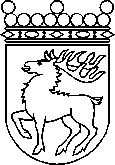 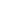 Ålands lagtingBESLUT LTB 2/2023BESLUT LTB 2/2023DatumÄrende2023-01-11LF 2/2022-2023	Mariehamn den 11 januari 2023	Mariehamn den 11 januari 2023Bert Häggblom  talmanBert Häggblom  talmanKatrin Sjögren  vicetalmanRoger Nordlundvicetalman